5 группаТема недель с 11.05 по 17.05 и с 18.05 по 24.05Мы маленькие горожанеПрочитайте стихи о нашем городе, о достопримечательностях. Проверьте, запомнил от ребенок достопримечательности на картинках
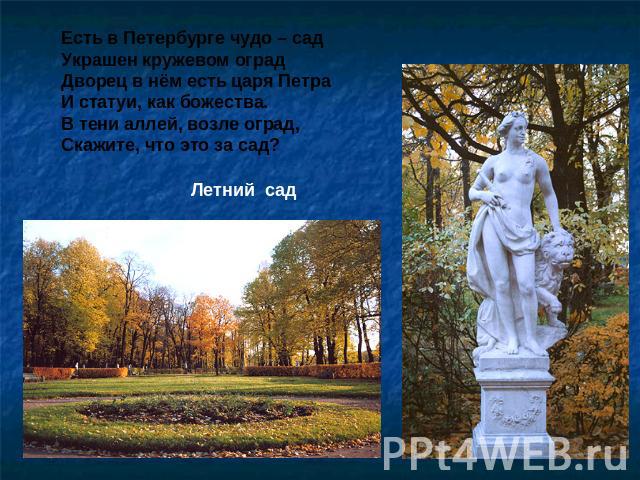 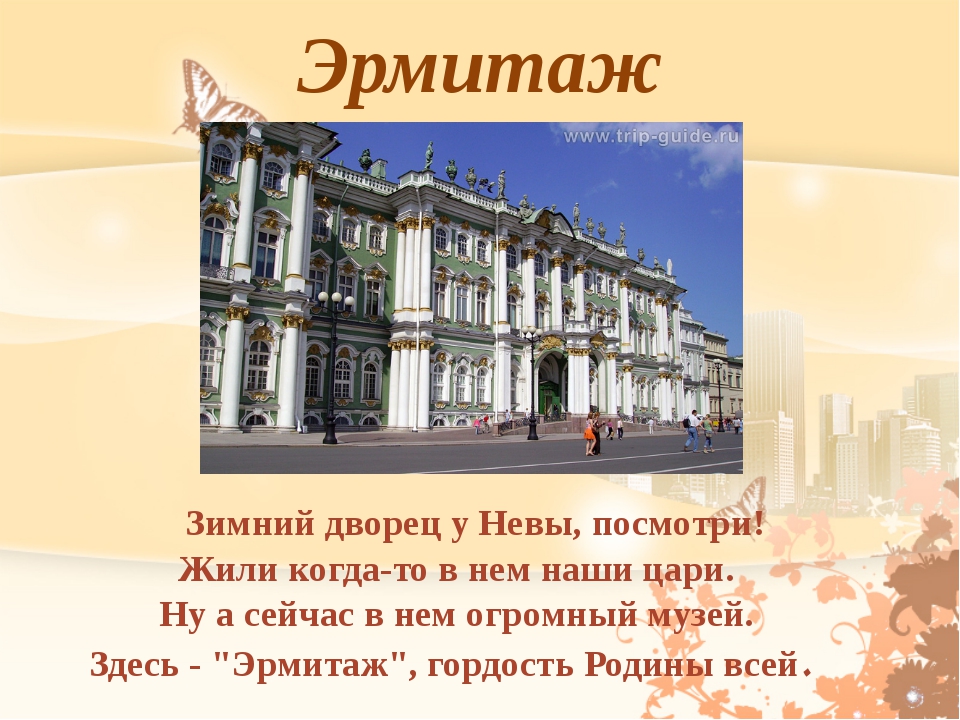 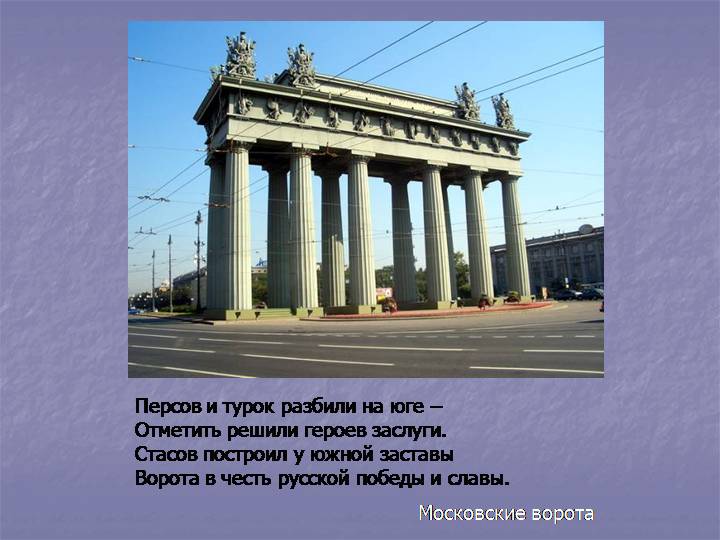 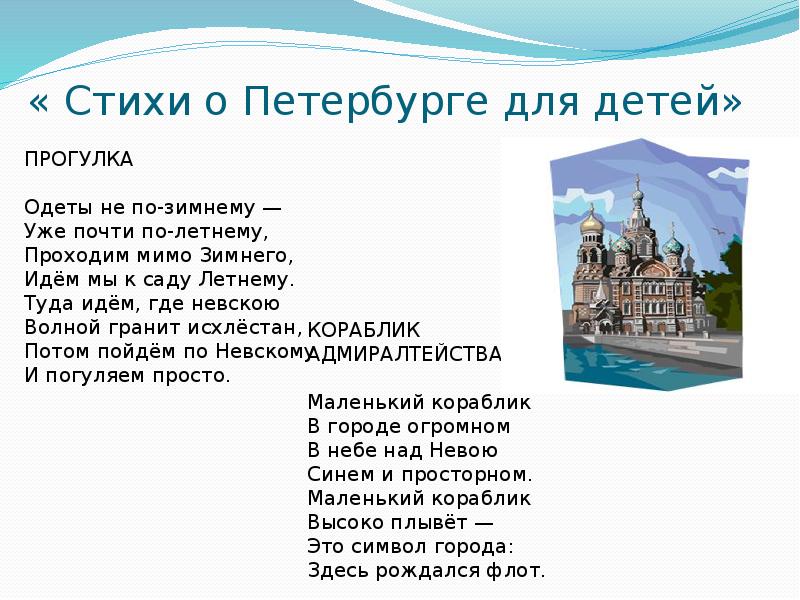 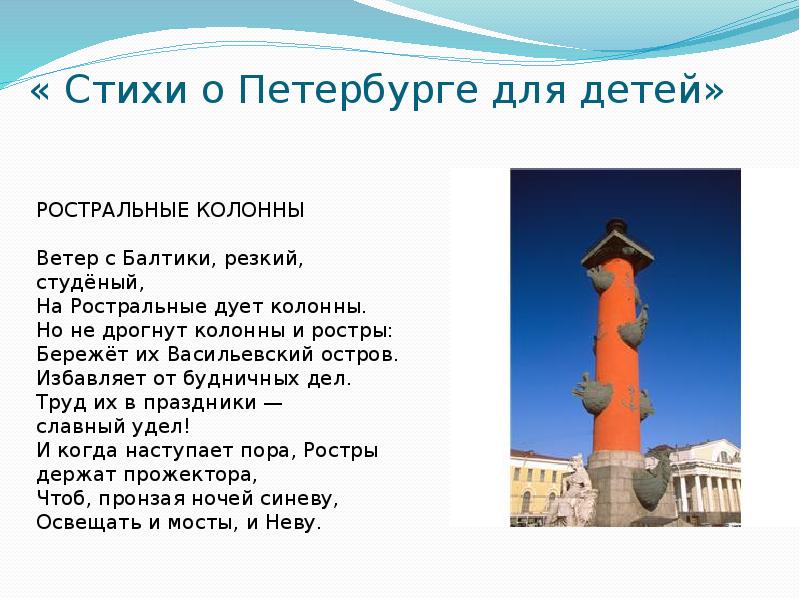 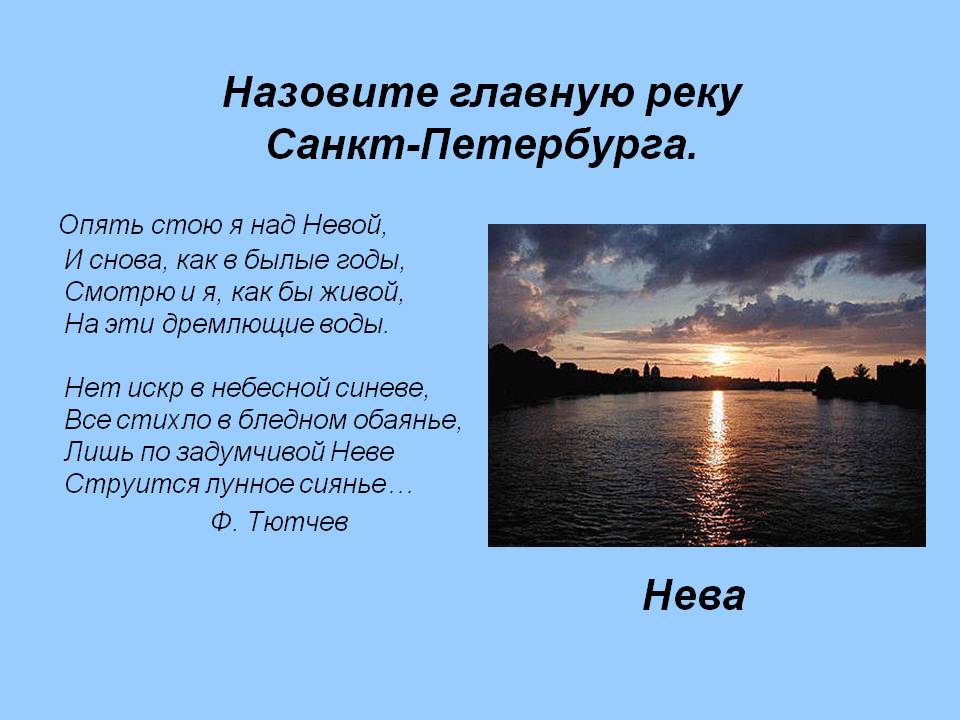 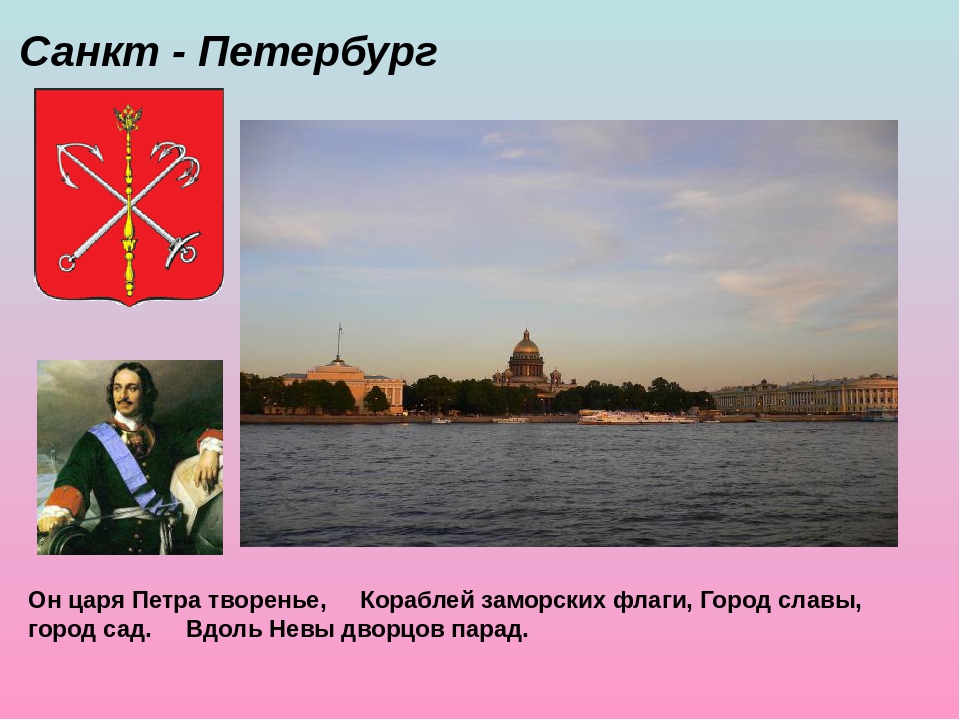 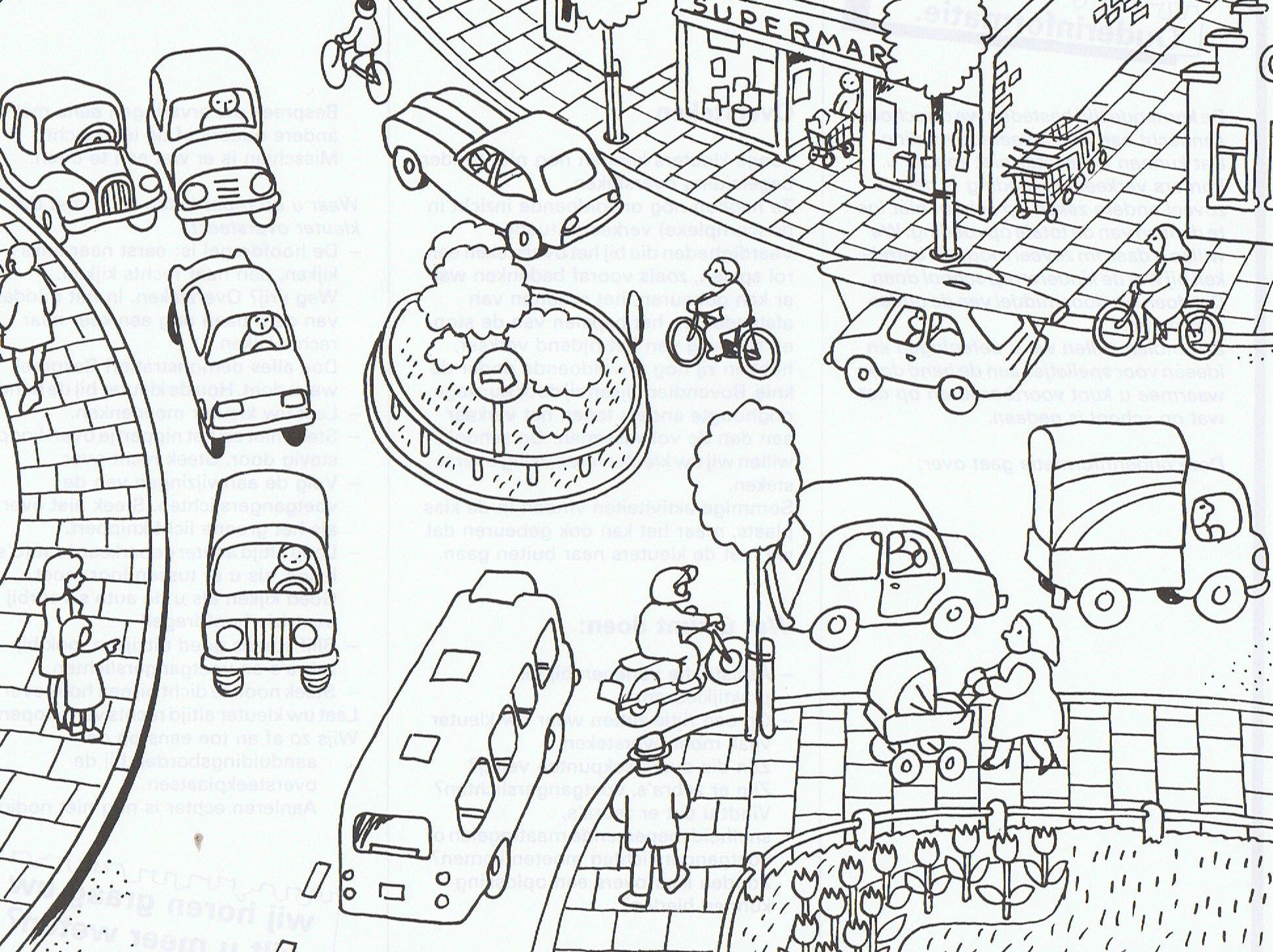 